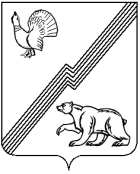 Ханты – Мансийский автономный округ – Югра (Тюменская область) Муниципальное образование – городской округ город Югорск Администрация города УПРАВЛЕНИЕ СОЦИАЛЬНОЙ ПОЛИТИКИ АДМИНИСТРАЦИИ ГОРОДА ЮГОРСКА ________________________________________________________________________________Приказ «_05_» _сентября_ 2014 г.                                                                                                        № _133_г. ЮгорскОб утверждении результатовконтроля (выездной проверки) выполнения муниципального заданияВ целях соблюдения требований, установленных муниципальным заданием, установлением соответствия целевого использования субсидий, контроля за соответствием объема и качества оказываемых муниципальных услуг (работ), на основании приказа Управления от 28.01.2014 № 12Приказываю:1. Утвердить результаты проверки качества предоставляемых услуг (работ) организованной и осуществленной в соответствии с графиком проверок за выполнением муниципального задания на выполнение муниципальных услуг (работ) на 2014 год в отношении: - муниципального автономного учреждения «Молодежный центр «Гелиос» (приложение).2. Муниципальному автономному учреждению «Молодежный центр «Гелиос» устранить замечания (недостатки), выявленные в ходе проведенной проверки в срок до 25 сентября 2014 года. Результаты проведенной работы предоставить в Управление социальной политики администрации города Югорска не позднее 30 сентября 2014 года.3. Контроль за выполнением приказа оставляю за собой.Исполняющий обязанности начальника Управления социальной политики администрации города Югорска                                                                              И.М. Занина                                                                               с приказом ознакомлен:Директор МАУ «Молодежный центр «Гелиос»                                                       Н.И. ВороновПриложение к приказу УСП от 05.09.2014 № ___АКТ по результатам контроля (выездной проверки) выполнения муниципального задания на оказание муниципальных услуг (выполнение муниципальных работ) На основании плана – графика за организацией контроля по выполнению муниципального задания на оказание муниципальных услуг (работ) в 2014 году, утвержденного приказом Управления социальной политики администрации города Югорска № 12 от 28.01.2014 года:Заместителем начальника Управления социальной политики администрации города Югорска по молодежной политики администрации города Югорска – Заниной Ириной Михайловной;Заместителем начальника Управления социальной политики администрации города Югорска по физической культуре и спорту – Дубровским Геннадием Петровичем;Начальником отдела по социально – экономическим программам Управления социальной политики администрации города Югорска – Самсоненко Оксаной Валерьевной,была проведена выездная проверка муниципального автономного учреждения на предмет качества предоставляемой услуги в рамках выполнения муниципального задания на оказание муниципальных услуг (работ). Муниципальная услуга (работа):«Организации отдыха детей в каникулярное время».Учреждение, предоставляющее услугу:Муниципальное автономное учреждение «Молодежный центр «Гелиос».Дата проведения:12, 25 августа 2014г.Предмет проводимой проверки:Организация отдыха и оздоровления детей, выезжающих в детские оздоровительные лагеря, расположенные за пределами города Югорска, а также посещающие санаторий – профилакторий общества с ограниченной ответственностью «Газпром трансгаз Югорск», в том числе:- организационное;- кадровое обеспечение;- нормативное обеспечение;- соблюдение санитарных норм и требований;- соответствие предоставляемой услуги показателям, установленным муниципальным заданием на оказание муниципальной услуги (работы).Метод проверки: Выездная.Форма проверки: Выборочная, встречная.Способ организации проверки: Плановая.Полнота охвата объекта проверки: Комплексная.Источники данных для осуществления проверки: Документальная фактическая проверка.           В результате проверки установлено:- соответствие плановых показателей показателям, установленным в муниципальном задании на оказание муниципальной услуги (работы);- мониторинг качества и эффективности предоставления услуг учреждением за 1-ое полугодие  2014 года проводится регулярно, разработаны опросные листы (анкеты), ведется анализ;- показатели, характеризующие объем, качество муниципальной услуги и выполнение муниципальных работ  соответствуют представленным отчетам по исполнению муниципальных заданий (в соответствии с графиком);- обеспечение кадровым (педагогическим, медицинским) сопровождением, соответствующим установленным нормам, предъявляемым к организации отдыха и оздоровления детей;- нормативные правовые акты, необходимые для предоставления муниципальной услуги (работы) соответствуют требованиям;- хорошая подготовка специалистов, осуществляющих (ответственных) предоставление муниципальной услуги;- отсутствие обоснованных жалоб от потребителей услуги;- отсутствие страховых случаев.Рекомендовано:- продолжить работу по привлечению получателей услуги;- усовершенствовать механизм предоставления муниципальной услуги в электронном варианте (информирование, запись, документальное сопровождение и т.д.). Муниципальная услуга (работа):«Организации мероприятий по работе с детьми и молодежью».Учреждение, предоставляющее услугу:Муниципальное автономное учреждение «Молодежный центр «Гелиос».Дата проведения:05, 25 августа 2014г.Предмет проводимой проверки:Организация деятельности муниципального учреждения в части:- предоставления социально – консультационных услуг;- оказания трудоустройства;- выполнения работ по организации и проведению массовых мероприятий по работе с детьми и молодежью. Была проведена плановая проверка документов учета работы учреждения (организационного, кадрового, организация первичного учета исполнения показателей и нормативов):Планы работы муниципального автономного учреждения «Молодежный центр «Гелиос».Отчеты (ежеквартальные, ежемесячные) по итогам работы учреждения.Журналы учета в части трудоустройства, предоставления услуг, проведенных мероприятий.Должностные инструкции сотрудников.Приказы по основной деятельности руководителя учреждения.Документы по проведению мониторинга населения города Югорска о потребности в муниципальных услугах  в 1-ом полугодии 2014 года.Метод проверки: Выездная.Форма проверки: Выборочная, встречная.Способ организации проверки: Плановая.Иерархичность объектов проверки: Проверка отдельных объектов. Полнота охвата объекта проверки: Комплексная.Источники данных для осуществления проверки: Документальная фактическая проверка.Этапы осуществления проверки: Периодическая, первичная.В результате проверки установлено:- показатель «Степень удовлетворенности потребителей муниципальных услуг их качеством» соответствует представленным отчетам по исполнению муниципальных заданий за 1, 2 квартал 2014 года;- мониторинг качества и эффективности предоставления услуг учреждением за 1-ое полугодие  2014 года проводится регулярно, разработаны опросные листы (анкеты), ведется анализ;- показатели, характеризующие объем, качество муниципальной услуги и выполнение муниципальных работ  соответствуют представленным отчетам по исполнению муниципальных заданий (на удовлетворительном уровне);- отсутствие обоснованных жалоб от потребителей услуги;- снижение показателей предоставления муниципальной услуги в части предоставления социально – консультационной услуги специалистами ювенальной службы;- отсутствие страховых случаев.- нормативно-правовая документация учреждения ведется в полном объеме;- документы по обеспечению безопасности представлены в полном объеме, недочетов и замечаний не выявлено. Рекомендовано:          - продолжить работу по организации временного трудоустройства;- продолжить деятельность по оказанию муниципальных услуг населению в части предоставления социально – консультационных, в том числе профориентационных  услуг;- решить вопрос по организации работы специалиста по ювенальной работе (юрисконсульт) с целью обеспечения выполнения показателей, установленных в муниципальном задании;- отделу молодежных инициатив муниципального автономного учреждения активизировать работу по привлечению к подготовке, проведению и участию в массовых мероприятиях неорганизованную, работающую молодежь города Югорска, а также разработать ряд собственных мероприятий на 2015 год, направленных на повышение социальной активности молодежи города. В плане работы на 2015 год и плановый период 2016 и 2017 годов акцентировать внимание на мероприятия, направленные на развитие и повышение социальной активности работающей и неорганизованной молодежи города;- при предоставлении муниципальных услуг (работы) предусмотреть (разработать) возможность ее получения потребителями в электронном варианте (в случае возможности предоставления в данном формате).   Заместитель начальника Управления                                                                         И.М. ЗанинаЗаместитель начальника Управления                                                                 Г.П. ДубровскийНачальник отдела по СЭП Управления                                                              О.В. СамсоненкоДиректор МАУ «Молодежный центр «Гелиос»                                                       Н.И. Воронов